ANEXOTERMO DE REFERÊNCIA1. DADOS DO PROJETO: “Programa de Capacitação Tecnológica - Emprega + Brasil” – Etapa: Formação Básica    OBJETO DA PROPOSTA: Esse projeto tem como objetivo capacitar 900 jovens adultos com as ferramentas necessárias para ingressar no mercado de trabalho.1.2. NÚMERO DA PROPOSTA NO SIGCON: 1.3 IDENTIFICAÇÃO DO PROPONENTE: Instituto Vem Comigo. CNPJ: 06.343.581/0001-40. Av. Rubens de Mendonça, nº.2000, Sala 607, Centro Empresarial Cuiabá, Bosque da Saúde - Cuiabá/MT. institutovemcomigomt@gmail.com. FONE: (65) 99808-0065. 1.4 IDENTIFICAÇÃO DO RESPONSÁVEL LEGAL: Presidente: Silvania Cristina Arruda dos Santos Maranhão, brasileira, divorciada, pedagoga, RG:  2388564-5, SEJSP-MT, CPF:346.909.641-49, residente a Avenida Libano, 94, Bairro Santa Rosa, CEP 78.040-250, Cuiabá – MT.    IDENTIFICAÇÃO DO RESPONSÁVEL TÉCNICO: Cleiton Marino Santana, brasileiro, casado, professor, RG 3342442-0, SSP/MT, CPF 044.659.489-05, residente na Av. Custódio de Melo, 682, Cidade Alta, Cuiabá, Mato Grosso, CEP: 78030-435. 1.6  APRESENTAÇÃO DA OSC CELEBRANTE: O Instituto Vem Comigo – IVC, inscrito pelo CNPJ: 06.343.581/0001-40, registrado em 24 de março de 2004, sobre registro nº 5.824, com sede e foro Avenida Rubens de Mendonça, nº 2000, sala 607, Centro Empresarial Cuiabá, Bairro Bosque de Saúde, Cuiabá MT CEP 78.050-000. É uma associação civil, de direito privado, sem fins lucrativos, com personalidade jurídica própria, tem como área de atuação todo o território nacional, e tem por finalidade institucional promover atividades esportivas, educacionais, científico, tecnológico, cultural, turísticos, agrária e ambientais e social.APRESENTAÇÃO O Projeto Emprega + Brasil Formação Básica tem como objetivo capacitar jovens entre 16 e 29 anos com as habilidades necessárias para obter sucesso no mercado de trabalho. Almeja-se ampliar as oportunidades de aprendizado e fornecer certificação aos alunos mais destacados por meio de um reconhecimento. Este projeto será realizado através de um conjunto de cursos divididos em três módulos – Informática básica, Marketing digital e Criação de Aplicativos e Manutenção de Computadores e Redes. Cada módulo será composto por aulas teóricas e práticas, com o objetivo de proporcionar aos participantes uma formação completa e abrangente nas respectivas áreas.O projeto visa proporcionar aos jovens a oportunidade de potencializar as suas competências e conhecimentos, equipando-os com as ferramentas necessárias para ter sucesso na era digital atual. Ao participar desses cursos, eles ganharão uma valiosa experiência e formação que os ajudará a se destacar no mercado de trabalho. Acreditamos que investir na educação e no desenvolvimento de nossos jovens é crucial para o crescimento e a prosperidade de nossa sociedade. Além disso, o projeto objetiva fomentar a inclusão social e mitigar as disparidades educacionais, mediante o oferecimento de oportunidades de aprendizado para jovens de origens distintas e condições socioeconômicas. Acredite que todo jovem tem potencial para se tornar líder em sua área de atuação, contanto que lhe sejam fornecidas as ferramentas adequadas e seja incentivado a desenvolver suas habilidades. Desse modo, comprometemo-nos a provar um ambiente de aprendizado seguro e acolhedor, no qual os jovens podem explorar seus interesses e descobrir novas paixões. Entendemos que investir na educação é um aporte no porvir de nossa sociedade e temos entusiasmo em vislumbrar o impacto positivo que este projeto acarretará a vida dos jovens participantes.2.1 Eixos do projetoO projeto será realizado por meio de cursos compostos por três módulos distintos, esses módulos abrangerão habilidades básicas de informática, marketing digital e programação, fornecendo aos participantes uma compreensão abrangente desses tópicos essenciais.O Módulo 1 – “Informática Básica” - abordará tópicos fundamentais e básicos, desde como criar um currículo que se destaque até orientações sobre como se comportar durante entrevistas de emprego, bem como instruções acerca de como se portar no ambiente de trabalho. Além disso, serão abordados conceitos essenciais de hardware, software e sistemas operacionais, bem como o treinamento sobre a utilização das principais ferramentas do pacote Office.Este módulo irá equipar os jovens com habilidades e conhecimentos imprescindíveis para obter êxito no competitivo mercado de trabalho. Você aprenderá a apresentar-se com profissionalismo e confiança em entrevistas, além de saber como transitar no ambiente de trabalho com facilidade. Adicionalmente, obterão uma compreensão sólida dos princípios fundamentais da tecnologia, possibilitando-o trabalhar de forma eficiente com hardware, software e sistemas operacionais. Ao término deste módulo, eles terão uma compreensão completa dos principais conceitos e ferramentas requeridos para se destacar no atual ambiente de trabalho e preparados para enfrentar quaisquer desafios que surjam em sua trajetória e atingir suas metas profissionais.  O Módulo 2 será voltado ao “Marketing Digital e Criação de Aplicativos”, visando orientar os participantes das competências necessárias para criar e gerir campanhas online eficazes. Ao longo do curso, serão exploradas estratégias avançadas de marketing, mídias sociais, SEO, Google AdWords, publicidade online e criação de aplicativos, permitindo que os alunos entendam como cada uma dessas ferramentas pode ser usada para atingir os objetivos de negócios. Além disso, o curso incluirá exemplos de campanhas bem-sucedidas, permitindo que os participantes vejam como essas estratégias podem ser aplicadas na prática.  O curso de Marketing Digital também abordará a importância da análise de dados e métricas para avaliar o desempenho das campanhas online. Os participantes aprenderão a utilizar ferramentas de análise para medir o retorno sobre investimento (ROI) e identificar oportunidades de melhoria. Outro aspecto importante do curso será a compreensão do comportamento do consumidor online, os alunos serão capazes de entender como os consumidores interagem com as marcas nas redes sociais e em outros canais digitais, permitindo que desenvolvam estratégias mais eficazes para engajá-los. No que tange a criação de aplicativos, o aluno poderá aprender passo a passo como se cria um aplicativo e como é possível inseri-lo no mercado digital. Ao final do curso 2, os participantes estarão aptos a criar campanhas de marketing digital completas, desde a definição dos objetivos até a mensuração dos resultados. Eles terão uma visão ampla das principais ferramentas e técnicas utilizadas.Essa iniciativa visa incentivar os alunos a se dedicarem ainda mais aos estudos e aprimorarem suas habilidades. Acreditamos que essa experiência de trabalho prático seja uma oportunidade valiosa para os alunos colocarem em prática o que aprenderam em sala de aula, adquirirem mais conhecimento e se prepararem para o mercado de trabalho.Por fim, o módulo 3 será voltado ao curso de “Manutenção de Computadores e Rede”, o curso fornecerá ao participante o conhecimento sobre: informática básica, instalação e configuração, soluções de problemas técnicos, manutenção preventiva, gerenciamento de dispositivos e drive, redes, segurança na rede e administração de servidores.  O curso de manutenção de computador e rede fornecerá aos seus participantes habilidades práticas para instalação, configuração e manutenção de sistemas de computador e rede. Além disso, o curso pode preparar os participantes para a obtenção de certificações profissionais, como CompTIA A+ ou Network+, que são amplamente reconhecidas na indústria de TI.Ao concluir o curso, os participantes serão capazes de:Diagnosticar e solucionar problemas de hardware e software em computadores e redes.Instalar e configurar sistemas operacionais, periféricos e dispositivos de rede.Configurar e gerenciar redes locais e sem fio.Proteger redes e dados de ameaças de segurança.Virtualizar sistemas e criar ambientes virtuais.Administrar servidores e serviços de rede.Realizar backup e recuperação de dados.Entender conceitos básicos de programação e scripting.Desenvolver habilidades práticas em resolução de problemas e pensamento crítico.Preparar-se para certificações profissionais em TI.Com essas habilidades e conhecimentos, os participantes do curso poderão aplicar seus aprendizados em suas carreiras profissionais, seja como técnicos de suporte, administradores de rede, especialistas em segurança de rede ou em outras áreas de TI que requerem conhecimentos em manutenção de computadores e redes.O módulo 3 será indicado tanto para jovens que não possuem experiência, quanto para profissionais que já atuam na área e desejam se atualizar com as novas tendências e tecnologias. Com a crescente demanda por técnicos qualificados, manter-se atualizado é essencial para se manter em destaque no mercado de trabalho.Os cursos serão realizados em três polos diferentes, com o objetivo de oferecer flexibilidade aos participantes. Cada localidade terá uma programação específica, permitindo que os módulos atendam às necessidades de diferentes perfis de alunos.Os polos estarão equipados com tecnologia de ponta e recursos adequados para o aprendizado prático e teórico. Além disso, os alunos terão acesso a uma equipe de professores altamente qualificados, que possuem ampla experiência em suas áreas de atuação.Os cursos serão ministrados em um ambiente de aprendizagem dinâmico e interativo, com atividades práticas e exercícios que reforçam o conhecimento adquirido. Os alunos também terão a oportunidade de participar de projetos práticos, que lhes permitirão aplicar as habilidades adquiridas em situações reais.Ao final dos cursos, os alunos receberão um certificado reconhecido, que comprovará suas habilidades e conhecimentos adquiridos.OBJETIVOS 3.1 OBJETIVO GERAL: Esse projeto tem como objetivo atender 900 jovens e adultos dos municípios de Várzea Grande, Cuiabá e Santo Antônio, a fim de prepará-los para enfrentar os desafios de ingressar no mercado de trabalho.3.2 OBJETIVOS ESPECÍFICOS: Capacitar e incentivar os jovens a obter conhecimentos que os preparem para o mercado de trabalho as áreas de Informática básica, Marketing Digital e criação de aplicativos e Manutenção de Computadores e Redes;Capacitar jovens com as habilidades técnicas e conhecimentos necessários para ingressar no mercado de trabalho nas áreas de tecnologia e marketing digital;Estimular a inventividade e o espírito empreendedor, bem como fomentar a apresentação e a valorização das competências adquiridas ao longo dos cursos disponibilizados no programa;Fomentar a capacitação de jovens por meio de cursos gratuitos com professores especializados;Proporcionar chances para aplicação das competências adquiridas ou aperfeiçoadas em empresas da área da especialização.Contribuir para a redução da desigualdade social, permitindo que jovens de diferentes origens e realidades econômicas tenham acesso a um ensino de qualidade e a perspectivas de empregabilidade mais amplas;Redução da taxa de desemprego local, trazendo benefícios sociais e econômicos.Valorizar os jovens perante as empresas e ampliar suas possibilidades de acesso a vagas de trabalho bem remuneradas e com potencial de desenvolvimento profissional.JUSTIFICATIVA O mercado de trabalho está cada vez mais exigente e competitivo, sendo fundamental que os jovens tenham qualificação e preparo necessários para atender às demandas de empresas e instituições. O projeto Programa de Capacitação Tecnológica - Emprega + Brasil visa colmatar esta necessidade através da oferta de cursos de formação profissional em diversas áreas, como Informática básica, Marketing Digital e criação de aplicativos e Manutenção de Computadores e Redes. A dificuldade de jovens terem acesso ao mercado de trabalho sem capacitação e oportunidade é um problema que afeta muitos países, inclusive o Brasil. Segundo dados do Instituto Brasileiro de Geografia e Estatística (IBGE), no segundo trimestre de 2022, a taxa de desemprego entre jovens de 18 a 24 anos no Brasil foi de 19,3% e no Estado de Mato grosso, esse índice representou 31%, mais que o dobro da taxa de desemprego da população geral.Uma das principais causas dessa situação é a falta de investimento em educação e formação profissional. Muitos jovens saem do ensino médio sem uma qualificação específica para o mercado de trabalho e acabam ficando em claro na busca por emprego.Além disso, a falta de oportunidades, como programas de trainee, também dificulta a inserção desses jovens no mercado de trabalho. As empresas muitas vezes preferem contratar profissionais com experiência, o que acaba por exclui jovens que estão iniciando a sua carreira.A busca pelo primeiro emprego é um desafio que afeta muitos jovens em todo o mundo. A falta de experiência profissional é uma das principais barreiras que esses jovens enfrentam na hora de conseguir um emprego, o que pode gerar uma série de consequências negativas para a sociedade como um todo.A dificuldade de jovens sem experiência em conseguir um emprego pode levar a uma série de problemas, como o aumento da taxa de desemprego, a redução do potencial produtivo e inovador desses jovens e, consequentemente, um impacto negativo na economia do país.Além disso, os jovens que não conseguem um emprego logo após a conclusão dos estudos podem ter mais dificuldades em entrar no mercado de trabalho em um momento posterior. Isso pode gerar um ciclo vicioso de desemprego e exclusão social que pode durar anos e ter consequências negativas para o bem-estar desses jovens e suas famílias.Sem oportunidades de emprego, muitos jovens também ficam desmotivados e desestimulados, o que pode levar a problemas de saúde mental e comportamentais. A falta de perspectivas de emprego pode até mesmo levar alguns jovens a envolver-se em atividades ilegais ou perigosas, como o tráfico de drogas ou o crime organizado.Por isso, é fundamental a criação de programas e projetos que viabilizem a formação e inserção desses jovens no mercado de trabalho, bem como a abertura de oportunidades por parte de empresas e instituições. Só assim será possível mudar essa realidade e garantir um futuro mais próspero para todos.Acreditamos que a formação profissional é fundamental para o desenvolvimento pessoal e profissional dos jovens, e que o projeto Programa de Capacitação Tecnológica - Emprega + Brasil contribuirá para a formação de uma geração mais qualificada e preparada para enfrentar os desafios do mercado de trabalho. Essa iniciativa pode ajudar a atender à demanda crescente por soluções tecnológicas e a impulsionar o desenvolvimento econômico, além de promover a inclusão digital e a capacitação tecnológica da população.Além de preparar os jovens para as profissões do futuro, é importante que esses programas de capacitação também incentivem a inovação e o empreendedorismo. Com a rápida evolução tecnológica e as mudanças constantes no mercado de trabalho, é fundamental que os jovens estejam preparados para criar soluções criativas e empreender seus próprios negócios.Para que esses projetos sejam efetivos, é necessário o envolvimento de diversos setores da sociedade. As empresas podem contribuir oferecendo oportunidades de estágio e emprego aos jovens capacitados, enquanto o governo pode investir em políticas públicas que fomentem a educação e a formação profissional. As escolas também têm um papel importante na formação dos jovens, oferecendo uma educação de qualidade e incentivando a participação em programas de capacitação.O acesso à formação profissional e a oportunidades de emprego é um direito fundamental de todos os jovens. No entanto, é importante reconhecer que certas minorias enfrentam maiores desafios nesse processo, como jovens com baixa renda, negros, indígenas, ou com deficiência. Portanto, é necessário que os programas de formação considerem também a diversidade e a inclusão, garantindo acesso e igualdade de oportunidades para todos os jovens, independentemente de sua origem ou identidade. Só assim poderemos construir uma sociedade mais justa e igualitária, que valorize a diversidade e a inclusão em todos os aspectos.Devemos lembrar que a inclusão e diversidade são fatores-chave para o sucesso de qualquer empresa ou organização. Com uma equipe diversificada, as empresas podem obter novas perspectivas e ideias, além de serem capazes de atender a uma base mais ampla de clientes. No entanto, a diversidade e inclusão devem ir além da contratação e promoção. As empresas também devem garantir que haja um ambiente de trabalho seguro e acolhedor para todas as pessoas, independentemente de sua identidade É importante que os empregadores reconheçam o valor que indivíduos jovens e inexperientes podem trazer para suas organizações. Ao fornecer orientação, treinamento e oportunidades de crescimento, as empresas podem não apenas se beneficiar das novas perspectivas e ideias desses indivíduos, mas também contribuir para o desenvolvimento de uma força de trabalho mais diversificada e inclusiva.CARACTERIZAÇÃO SOCIOECONÔMICA DA REGIÃO E DO SERVIÇO A SER QUALIFICADO5.1 Cuiabá Cuiabá é a capital do estado de Mato Grosso, localizada na região Centro-Oeste do Brasil. A cidade tem uma população de aproximadamente 650.000 habitantes e é um importante centro financeiro, educacional e cultural da região.O setor de serviços é um dos principais motores da economia cuiabana, sendo responsável por grande parte da geração de empregos e renda. A cidade tem uma forte presença de empresas de telecomunicações, tecnologia da informação, turismo, saúde e educação.O comércio também é um setor importante na economia de Cuiabá, com uma grande variedade de lojas, shoppings centers e mercados, que atendem tanto à população local quanto aos turistas que visitam a cidade, em suma, Cuiabá é uma cidade com uma economia diversificada e em constante crescimento, impulsionada por sua localização estratégica, infraestrutura desenvolvida e forte presença de empresas dos mais diversos setores.5.2 Várzea Grande Várzea Grande é uma cidade localizada na região metropolitana de Cuiabá, no estado de Mato Grosso. Com uma população de aproximadamente 290 mil habitantes, é a segunda maior cidade do estado.A cidade tem um Índice de Desenvolvimento Humano (IDH) considerado médio para os padrões brasileiros, com uma média de 0,718. A economia da cidade é baseada principalmente na indústria, com destaque para a indústria alimentícia, que é responsável pela produção de carnes e derivados, e para a indústria de vestuário. A cidade também conta com um setor de serviços em expansão, especialmente no comércio e na prestação de serviços para a indústria.Apesar do dinamismo econômico, Várzea Grande ainda apresenta desafios socioeconômicos, como a desigualdade social e a pobreza. Cerca de 13% da população da cidade vive em situação de pobreza, o que significa que essas pessoas têm uma renda per capita inferior a meio salário-mínimo por mês. A cidade também enfrenta problemas relacionados à infraestrutura, como a falta de saneamento básico e a precariedade das vias urbanas.Apesar desses desafios, Várzea Grande tem potencial para crescer e se desenvolver, principalmente por estar localizada em uma região estratégica para o agronegócio e por ser um importante polo industrial do estado de Mato Grosso. A cidade também tem uma localização privilegiada, próxima ao Aeroporto Internacional de Cuiabá e ao principal terminal rodoviário do estado, o que favorece o fluxo de pessoas e mercadorias.5.3 Santo Antônio do Leverger Santo Antônio do Leverger é um município do estado de Mato Grosso, localizado na região Centro-Oeste do Brasil. Sua economia é baseada principalmente na agropecuária, com destaque para a produção de grãos, carne bovina e suína.O município possui uma grande área de terras férteis, propícias para o cultivo de grãos como soja, milho e algodão, além de uma forte presença na produção de gado de corte e suínos. A cidade conta com uma infraestrutura adequada para escoamento da produção, como estradas pavimentadas e uma estação ferroviária.Além da agropecuária, a cidade também possui um pequeno comércio local, que atende principalmente à população residente. O turismo é outra atividade econômica em potencial na região, devido à presença de belas paisagens naturais, como o Rio Cuiabá e a Serra de São Vicente.Apesar de ser uma cidade pequena, Santo Antônio do Leverger tem um grande potencial de desenvolvimento, impulsionado principalmente pelo setor agropecuário e pela presença de recursos naturais abundantes. O município tem investido em infraestrutura, educação e saúde, visando atrair novos investimentos e gerar empregos e renda para a população local, assim, levar essa capacitação técnica ajudará no desenvolvimento do município no Estado. Segundo dados divulgados recentemente pelo Instituto Brasileiro de Geografia e Estatística (IBGE), a taxa de desocupação em Mato Grosso apresentou uma queda significativa no quarto trimestre de 2022, em relação ao mesmo período do ano anterior. De acordo com a Pesquisa Nacional por Amostra de Domicílios Contínua (PNAD Contínua), a taxa de desocupação no estado chegou a 3,5%, representando uma melhoria expressiva em relação aos 5,9% registrados em 2021. Mato Grosso ocupa a quarta posição no ranking nacional de taxa de desocupação, ficando atrás apenas de Rondônia, Santa Catarina e Mato Grosso do Sul, que apresentaram índices ainda menores. Esses dados refletem uma tendência de recuperação da economia e do mercado de trabalho no estado, em consonância com as melhorias observadas em todo o país.Essa queda na taxa de desocupação em Mato Grosso é um indicativo positivo para a economia local e para o estado como um todo. Além de gerar mais oportunidades de emprego e renda para a população, a redução no número de pessoas desempregadas pode trazer benefícios para diversos setores da economia, como o comércio, a indústria e os serviços.De todo modo, é importante salientar que, apesar da melhora observada na taxa de desocupação, ainda há desafios a serem enfrentados em relação ao mercado de trabalho em Mato Grosso e no Brasil como um todo. É preciso continuar investindo em políticas públicas e estratégias econômicas que favoreçam a geração de empregos e renda, bem como na qualificação profissional dos trabalhadores, a fim de garantir uma recuperação econômica sustentável e duradoura.O Programa de Capacitação Tecnológica - Emprega + Brasil é uma iniciativa importante para o mercado de trabalho em Várzea Grande, Cuiabá e Santo Antônio e em todo o estado de Mato Grosso, pois o programa tem como objetivo principal capacitar jovens que buscam o primeiro emprego, mas que muitas vezes enfrentam dificuldades por falta de experiência e oportunidade. Com a capacitação técnica e profissional, esses jovens poderão se inserir no mercado de trabalho com mais facilidade e segurança, contribuindo para a redução da taxa de desemprego no município e no estado como um todo.Além disso, o Emprega + Brasil também é uma oportunidade para empresas e empregadores que buscam mão de obra qualificada e atualizada. Com a capacitação técnica oferecida pelo programa, esses jovens poderão contribuir de forma efetiva para o desenvolvimento econômico e social da região, criando oportunidades de emprego e gerando renda para a população. Dessa forma, o Emprega + Brasil é uma estratégia importante para a promoção da empregabilidade e da inclusão social em Várzea Grande, Cuiabá e Santo Antônio e em todo o estado de Mato Grosso. Detalhamento do projetoPúblico-alvo: Esse projeto tem como objetivo atender 900 jovens e adultos dos municípios de Várzea Grande, Cuiabá e Santo Antônio, que estão iniciando a busca e especialização por uma carreira no mercado de trabalho. Período de funcionamento: 8 meses Período de execução: 8 mesesNúmero de pessoas a serem atendidas: Diretamente: 900 jovens em 03 Polos.  Descrição do projetoTítulo do Projeto: “Programa de Capacitação Tecnológica - Emprega + Brasil”.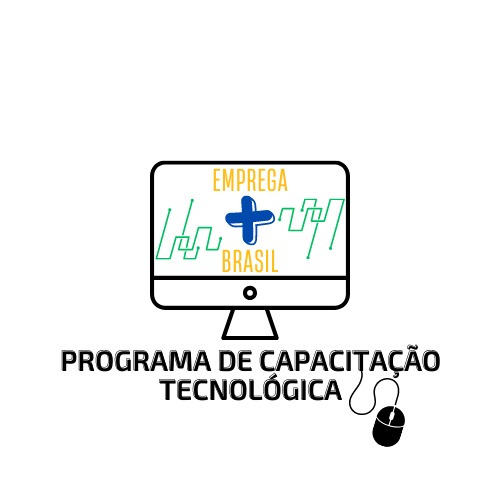 DESCRIÇÃO DA REALIDADE SOCIAL A SER TRANSFORMADA		A busca por emprego é um grande desafio para muitos jovens, principalmente para aqueles que têm pouca ou nenhuma experiência profissional. A falta de oportunidades e de qualificação pode desestimular esses jovens e limitar suas perspectivas de futuro.		No entanto, iniciativas como programas de capacitação profissional e agências de emprego têm ajudado a transformar a realidade social desses jovens, oferecendo novas possibilidades de crescimento e inserção no mercado de trabalho.	Ao ter acesso a essas oportunidades, os jovens podem desenvolver novas habilidades e competências, aumentando suas chances de encontrar um emprego que corresponda às suas expectativas e necessidades. Além disso, a qualificação profissional também pode gerar uma autoestima maior, bem como uma melhor percepção de si mesmo e de seu potencial.	Com um emprego, o jovem pode contribuir para a renda familiar, tornar-se independente financeiramente e ter a chance de crescer profissionalmente, adquirindo novas experiências e habilidades ao longo do tempo.Portanto, a transformação na realidade social dos jovens que buscam auxílio para conquistar emprego é de grande importância para a sociedade como um todo, uma vez que os jovens são o futuro do país e o desenvolvimento econômico e social está diretamente relacionado à sua inclusão e participação ativa no mercado de trabalho. DESCRIÇÃO DA AÇÃO / SERVIÇO A SER QUALIFICADO		O Presente termo de referência tem como objetivo, através do fomento, atender diretamente: 900 jovens e 3 polos. Para isso, será realizado ações para o atingimento do projeto, são elas:Realização de Aula Inaugural para apresentação dos módulos e da proposta de trabalho; Oferecimento de um curso (módulo 1) que abordará tópicos fundamentais e básicos, desde como criar um currículo que se destaque, até orientações sobre como se comportar durante entrevistas de emprego e treinamento sobre a utilização das principais ferramentas do pacote Office. Serão ofertadas 10 turmas deste módulo, com a certificação de 80 horas, tendo a carga horária dividida em 04:00 horas por dia, 20:00 horas semanais e sendo finalizada em 1 mês. Haverá turmas deste módulo em andamento durante os três períodos do dia, matutino das 08:00 às 12:00, vespertino das 13:00 às 17:00 e noturno das 18:00 às 22:00, facilitando para que jovens de todas as localidades consigam ter um fácil acesso ao curso; Oferecimento de um curso (módulo 2) que abordará tópicos visando orientar as competências necessárias para criar e gerir campanhas online eficazes, explorar estratégias avançadas de mídias sociais, SEO e Google AdWords e a criação de Aplicativos. Serão ofertadas 10 turmas deste módulo, com a certificação de 80 horas, tendo a carga horária dividida em 04:00 horas por dia, 20:00 horas semanais e sendo finalizada em 1 mês. Haverá turmas deste módulo em andamento durante os três períodos do dia, matutino das 08:00 às 12:00, vespertino das 13:00 às 17:00 e noturno das 18:00 às 22:00, facilitando para que jovens de todas as localidades consigam ter um fácil acesso ao curso;Oferecimento de um curso (módulo3) que abordará tópicos conhecimento sobre: informática básica, instalação e configuração, soluções de problemas técnicos, manutenção preventiva, gerenciamento de dispositivos e drive, redes, segurança na rede e administração de servidores. Serão ofertadas 10 turmas deste módulo, com a certificação de 80 horas, tendo a carga horária dividida em 04:00 horas por dia, 20:00 horas semanais e sendo finalizada em 1 mês. Haverá turmas deste módulo em andamento durante os três períodos do dia, matutino das 08:00 às 12:00, vespertino das 13:00 às 17:00 e noturno das 18:00 às 22:00, facilitando para que jovens de todas as localidades consigam ter um fácil acesso ao curso;Entrega de certificação com honra de mérito para os melhores alunos. Para a realização desse termo de fomento, em sua totalidade, haverá a necessidade de realizar a contratação de serviços e produtos para a concretização desse projeto de maneira a atender as excepcionalidades da entidade, são eles:Contratação de empresa especializada para prestação de serviços técnicos de assessoria em coordenação e gerenciamento das atividades administrativas junto ao setor de recursos humanos. Período de execução do serviço: 8 meses. Contratação: Pagamento mensal.Contratação de empresa para formação de equipe de trabalho: 01 Coordenador Geral; 01 Coordenador Administrativo; 01 Coordenador pedagógico; 02 Auxiliares administrativos; 01 Coordenador de mídia social. Período de execução do serviço: 05 meses. Contratação: Pagamento mensal.Contratação de empresa para organização estruturação da Infraestrutura necessária para as salas de aulas onde serão ministrados os cursos, sendo: 90 notebooks com Processador: Processador Intel® Core™ i7-1165G7 de 11ª geração (2,80 GHz até 4,70 GHz). Sistema Operacional: Windows 11 Home 64 (português BR, Licença de 01 ano). Memória: 16 GB (8 GB Soldado DDR4 3200MHz + 8 GB SO-DIMM DDR4) 3200MHz. Armazenamento: 512 GB SSD M.2 2242 PCIe NVMe Garantia: 1 ano (atendimento no local). Placa de Vídeo: NVIDIA GeForce® MX350 2GB GDDR5. Bateria: 2 células 38 Wh. Dispositivo Apontador: TouchPad. 90 Mouses ópticos usb: Tecnologia do sensor: Rastreamento óptico: DPI (mín./máx.): 1.000±. Botões: Número de botões: 3 (clique esquerdo/direito, clique no botão do meio). Rolagem: Rolagem linha a linha. Roda de rolagem: Sim, óptica. Dimensões: Mouse (A x L P): Altura: 113 mm, Largura: 62 mm, Profundidade: 38 mm. Peso: 90 g. Cabo: Comprimento do cabo: 180 cm.  Garantia: 3 anos. 03 Projetores de Imagens Multimidia: Sistema de projeção:Tecnologia 3LCD de 3 chips. Modo de projeção:Frontal / traseiro / teto. Método de projeção:Matriz ativa TFT de polissilício.  Número de pixels:786,432 dots (1024 x 768) x 3 Brilho em cores - Saída de luz colorida:3.400 lumens2. Brilho em branco - Saída de luz branca:3.400 lumens2. Razão de aspecto:4:3. Resolução nativa:1024 x 768 (XGA). Redimensionar:1280 x 800 (WXGA), 1280 x 960 (SXGA2), 1280 x 1024 (SXGA3) 1366 x 768 (WXGA60-3), 1400 x 1050 (SXGA+), 1440 x 900 (WXGA+). Tipo de lâmpada:210 W UHE. 03 estações de carga e armazenamento para notebook e/ou chromebooks. Confeccionado em estrutura em Chapa de aço carbono de 0,9mm (#20), com tratamento antioxidante e pintura eletrostática epóxi de alto padrão dispõe de compartimentos internos destinados ao armazenamento e recarga dos dispositivos. Possui sistema elegante de travamento tipo cremona de três pontas sendo duas portas dianteiras. Na acomodação frontal, possui divisão horizontal com acabamento emborrachado aderente, com hastes encapada em material emborrachado que minimizam danos aos equipamentos. Possui porta traseira para a manutenção e organização de cabos com acesso chaveado para impedir o acesso fora das manutenções. Possui organizador de cabo para que eles permaneçam em ordem e fácil ao uso contínuo. Possui orifícios laterais destinados à troca térmica. Acabamento resistente a riscos e à corrosão. Possui rodízios emborrachados para permitir o deslocamento / movimentação do gabinete pelo ambiente institucional. Com trava de segurança nos rodízios dianteiros para permitir que o gabinete permaneça firme evitando deslocamentos indesejados. Possui puxador lateral em sua estrutura que permite o manuseio (puxar e empurrar) para deslocamentos nos ambientes. Possui botão/módulo de interruptor para acionamento (LIGA/DESLIGA). Deverá na parte traseira interna possui duas réguas com 18 tomadas cada, totalizando 36, do tipo 2P + T em conformidade com o padrão NBR141136, com espaçamento suficiente para acomodação. Suporte / Bandeja para acomodação de fontes. Possui sistema de exaustão com 4 (quatro) ventiladores. Lâmpadas de led internas que permitem a organização dos cabos com maior facilidade. A estação deverá ser alimentada por um único cabo de 3 mts com plug tipo 2P +T, conforme o padrão NBR141136 e local para acondicionamento do mesmo, com alimentação bivolt (110 240 v) com chaveamento automático, com frequência e amperagem capazes de suportar a totalidade dos 36 equipamentos conectados simultaneamente. Período de execução do serviço: 01 mês. Contratação: Pagamento único.Contratação de empresa especializada fornecimento dos Cursos, sendo: 300 vagas para o módulo 1; 300 vagas para o módulo 2 e 300 vagas para o módulo 3. Inclui-se a contratação de 09 Professores para as aulas nos 03 polos. Oferecimento de metodologia completa e treinamento para Professores. Período de execução do serviço: 06 meses. Contratação: Pagamento único.Contratação de empresa especializada fornecimento 1000 uniformes com a seguinte descrição: camiseta manga curta, gola redonda em tecido malha PV, sendo 67% pol e 33% viscose, com impressão em silk colorido 4x0 cores tamanho a4, embalagem individual. Período de execução do serviço: 01 mês. Contratação: Pagamento único.METAS E INDICADORESMETODOLOGIAO Programa de Formação Tecnológica - Emprega + Brasil é um projeto voltado para o município de Várzea Grande, tendo como maior objetivo prover treinamento para jovens que almejam seu primeiro emprego, mas que frequentemente enfrentam obstáculos devido à carência de experiência e oportunidade.Será realizado uma parceria entre o Instituto Vem Comigo e sedes locais de onde será realizado os atendimentos dos polos, através dela, será definido o local dos 3 polos onde ocorrerão as aulas e posteriormente as definições das obrigatoriedades para a realização das inscrições dos alunos e o fechamento exato do cronograma de turmas de cada módulo. Segue abaixo o cronograma de atendimentos dos Cursos e seus respectivos polos: Organização das turmas por polos:Polo em Cuiabá:  Polo em Várzea Grande: Polo em Santo Antônio do Leverger:  Para começar o projeto, será feito uma aula inaugural, que tem como objetivo, a realização de Aula Inaugural para apresentação dos módulos e da proposta de trabalho, nesse momento serão convidados autoridades para conhecer a proposta do Projeto. As aulas serão ministradas por profissionais especializados em cada área do conhecimento, eles serão responsáveis ​​pelo desenvolvimento das aulas, buscando sempre orientar, apoiar e despertar a curiosidade dos alunos em relação aos temas abordados e incentivando-os a finalizar os cursos com a intenção de ingressar no mercado de trabalho com experiência prática.Ao final de cada turma, o professor responsável irá repassar a equipe administrativa os relatórios, avaliações, notas e seleção dos alunos destaque para serem premiados. Os alunos com a melhor avaliação final para a premiação ganharão os prêmios descritos abaixo:1º, 2º e 3º lugar das Turmas do Módulo 1Diploma de honra ao mérito1º, 2º e 3º lugar das Turmas do Módulo 2Diploma de honra ao mérito1º, 2º, 3º, 4º e 5º lugar das Turmas do Módulo 3Diploma de honra ao méritoNo final do projeto será realizado uma formatura com os alunos, momento esse de confraternização e reconhecimento dos alunos que completaram esse momento de finalização do curso. CRONOGRAMA DE EXECUÇÃO DO PROJETOSegue abaixo o cronograma descritivo destas ações:DESCRIÇÃO DA EQUIPE DE TRABALHOEQUIPE TÉCNICA ENVOLVIDA DO INSTITUTO VEM COMIGOPRESIDENTE: O Presidente será responsável por monitorar a execução do projeto quanto a instituição da entidade, cuidará junto ao vice-presidente as articulações do coordenador geral, coordenador técnico, coordenador administrativo e os auxiliares administrativos.VICE-PRESIDENTE: A vice-presidente ajudará a presidente a monitorar a execução do projeto dentro das ações da instituição, monitorando as ações do coordenador geral coordenador técnico coordenador administrativo e seus auxiliaresRESPONSÁVEL FINANCEIRO: O responsável financeiro ficará responsável pelo monitoramento das empresas de: administração execução do projeto, contratação da plataforma e contratação dos profissionais e todas as demandas administrativas do projeto.         EQUIPE TÉCNICA A SER CONTRATADACOORDENADOR GERAL: Responsável por coordenar todos os colaboradores do projeto, supervisionando e orientando a coordenação técnica administrativa e os auxiliares administrativos. Acompanhar e fiscalizar a execução do projeto, analisando os resultados parciais de cada etapa, realizar o gerenciamento do cronograma oficial e de todas as atividades garantindo que sejam concluídos dentro do prazo estabelecido, propor soluções rápidas e eficazes para imprevistos que possam dificultar a execução do projeto sempre atendendo aos altos padrões de qualidade da empresa contratante.COORDENADOR ADMINISTRATIVO: Será o responsável pelas etapas de estruturação, acompanhamento das palestras e cursos e do evento final, também será responsável pelas metas dos serviços, coordenação das atividades administrativas de modo geral no que tange as atividades do projeto. Ademais, dentre suas atribuições estará lidar com rotinas operacionais da área administrativa; atualizar constante e proativamente os documentos importantes, em atendimento às fiscalizações; avaliar oportunidades de melhorias de processos, implantando sistemas e integrando as necessidades; gerir e desenvolver equipe, garantindo a realização harmoniosa das atividades com a qualidade e prazos esperados; trabalhar com metas, tendo a responsabilidade de estruturá-las para a sua equipe formada pelo coordenador geral, coordenador técnico e auxiliar administrativo.COORDENADOR PEDAGÓGICO : Sua função será acompanhar o processo de ensino-aprendizagem e desenvolvimento do projeto junto ao professor responsável por cada módulo;  realizar os atendimentos à rede, às famílias e alunos, orientar e buscar soluções para a melhor utilização das ferramentas; detectar erros ou falhas e agir proativamente na busca de melhorias; acompanhar os trabalhos realizados pelos professores por meio de visitas e acompanhar as equipes; orientar líderes e equipes sobre as etapas dos projetos; organizar os materiais para disponibilização aos polos; revisar documentos educacionais e dar suporte em geral aos professores; alimentar o sistema com dados pedagógicos dos alunos. AUXILIAR DE MÍDIA: Sua função será focada na criação das artes, no monitoramento das redes sociais e relacionamento com a comunidade criativo, ou seja, realizar o gerenciamento de redes sociais; agendar/publicar os conteúdos criados em plataformas especializadas (Instagram, Facebook, TikTok e Linkedin); revisar posts antes de serem publicados, garantindo que cada publicação esteja alinhada à identidade visual da IVC; monitorar as interações dos seguidores, garantindo que todos sejam respondidos; elaborar relatórios (dashboards) e apresentar para a gestão, coletando dados e utilizando-os para otimizar nossa estratégia de social media; ter conhecimento de ferramentas de edição de imagem e vídeo.	PROFESSOR: Sua função será de desenvolver a proposta pedagógica, nessa ação o professor deverá ensinar a proposta na eleboração dos conteúdos descritos. Sua carga horária será contrata para a execução das aulas. IMPACTO SOCIAL ESPERADOO Projeto Emprega + Brasil , Tecnologia e Inovação apresenta um grande potencial para causar um impacto social relevante em diversos aspectos. A seguir estão algumas possíveis consequências sociais que podem ser esperadas:Melhoria da qualidade de vida da população: Com mais pessoas empregadas, a renda familiar aumenta, permitindo uma melhoria nas condições de vida, acesso a bens e serviços e melhorias na alimentação e saúde.Redução da criminalidade: A falta de emprego pode levar as pessoas a cometerem crimes por necessidade financeira. Com mais empregos disponíveis, a tendência é que a criminalidade diminua, o que contribui para a segurança da população.Diminuição da pobreza: O desemprego é um dos principais fatores que desencadearam o aumento da pobreza. Com a queda do desemprego, mais pessoas terão a oportunidade de sair da situação de pobreza e melhorar sua qualidade de vida.Aumento da arrecadação tributária: Com mais pessoas empregadas, aumenta a arrecadação de impostos e contribuições sociais, o que pode resultar em mais investimentos em políticas públicas, tais como saúde, educação e infraestrutura.Fortalecimento da economia local: Com mais empregos e renda circulando na economia local, os negócios locais tendem a se fortalecer e aumentar a oferta de bens e serviços na região. A queda do desemprego em um município pode trazer vários impactos sociais positivos. Isso se dá porque com mais pessoas empregadas, há um aumento da renda, do consumo e dos investimentos, o que impacta positivamente diversos setores da sociedade.RECEITA A receita para o desenvolvimento do projeto será custeada pela SECITECI – Secretaria de Estado de Ciência, Tecnologia e Inovação.  PLANO DE DIVULGAÇÃO Todas as imagens e vídeos do Projetos serão divulgados no Instagram, Facebook e no site do Instituto Vem comigo. PRESTAÇÃO DE CONTAS O processo de prestação de contas será feito embasado nas diretrizes estabelecidas pelos órgãos fiscais e de controle, seguindo os pressupostos das instruções do Tribunal de Contas do Estado de Mato Grosso, bem como da lei nº 13.019/2014. TRANSPARÊNCIA E CONTROLEEm conformidade com o art.11 da Lei 13.019/2014, a Federação Mato Grossense de Desporto Escolar disponibilizará em sítio eletrônico as ações realizadas em parceria com o poder público, permitindo o acesso das informações ao público, bem como, os valores gastos com cada ação, RH e demais gastos, além deste Plano de Trabalho, relatórios, dentre outros.CONSOLIDAÇÃO DAS EMPRESASMETASMETASINDICADORES01Espera-se atender 900 jovens em Cursos de Formação do município de Várzea GrandeLista de presença das aulas, Preenchimento do formulário de inscrição, relatório mensal02Espera-se realizar os cursos em 3 unidades nos municípios de Várzea Grande, Cuiabá e Santo Antônio do Leverger Ficha de autorização/cessão de espaço assinado e carimbado pelo responsável03Espera-se contratar 09 professores especializados para ministrar os cursosContrato de prestação de serviço, nota fiscal mensal e relatório04Espera-se formar 900 jovens Certificação e entregua dos diplomas MUNICÍPIOPOLOMÓDULOSQUANTIDADES DE MÓDULOSQUANTIDADES DE ALUNOSCUIABÁESCOLA ESTADUAL LICEU CUIABANOInformática Básica4120VÁRZEA GRANDEESCOLA ESTADUAL FERNANDO LEITE Informática Básica4120SANTO ANTÔNIO DO LEVERGERESCOLA ESTADUAL HERMES RODRIGUESDE ALCANTRÂ Informática Básica260CUIABÁESCOLA ESTADUAL LICEU CUIABANOMarketing Digital e Criação de Aplicativos4120VÁRZEA GRANDEESCOLA ESTADUAL FERNANDO LEITE Marketing Digital e Criação de Aplicativos4120SANTO ANTÔNIO DO LEVERGERESCOLA ESTADUAL HERMES RODRIGUESDE ALCANTRÂMarketing Digital e Criação de Aplicativos260CUIABÁESCOLA ESTADUAL LICEU CUIABANOManutenção de Computadores e Rede4120VÁRZEA GRANDEESCOLA ESTADUAL FERNANDO LEITE Manutenção de Computadores e Rede4120SANTO ANTÔNIO DO LEVERGERESCOLA ESTADUAL HERMES RODRIGUESDE ALCANTRÂManutenção de Computadores e Rede260TOTAL 30900JULHOAGOSTOSETEMBROOUTUBRO MANHÃTURMA 01- INFORMÁTICATURMA 02- INFORMÁTICATURMA 03- INFORMÁTICATURMA 04- INFORMÁTICATARDE TURMA 01- MARKETINGTURMA 02- MARKETINGTURMA 03- MARKETINGTURMA 04- MARKETINGNOITE TURMA 01- MANUTENÇÃOTURMA 02- MANUTENÇÃOTURMA 03- MANUTENÇÃOTURMA 04- MANUTENÇÃOJULHOAGOSTOSETEMBROOUTUBRO MANHÃTURMA 01- INFORMÁTICATURMA 02- INFORMÁTICATURMA 03- INFORMÁTICATURMA 04- INFORMÁTICATARDE TURMA 01- MARKETINGTURMA 02- MARKETINGTURMA 03- MARKETINGTURMA 04- MARKETINGNOITE TURMA 01- MANUTENÇÃOTURMA 02- MANUTENÇÃOTURMA 03- MANUTENÇÃOTURMA 04- MANUTENÇÃOJULHO AGOSTOSETEMBROOUTUBRO MTURMA 03- Manutenção TURMA 04- Manutenção TNTURMA 01- INFORMÁTICATURMA 02- INFORMÁTICATURMA 01-MarketingTURMA 02- MarketingAçãoJUNHOJULHOAGOSTOSETEMBROOUTUBRONOVEMBRODEZEMBROJANEIROContratação das                       EmpresasXInscrições para os Módulos XXXXXXAula Inagural XAulas do Módulo 1, 2 e 3XXXXXXFormatura XRelatórios e Prestação  de ContasXFUNÇÃOQUANTIDAD ENOMEPRESIDENTE01SILVANIA CRISTINA ARRUDA DOS SANTOSVICE-PRESIDENTE01EVELYN MARINA DECARVALHO OJEDARESPONSÁVEL FINANCEIRO01CLEITON MARINO SANTANAFUNDAÇÃO  QUANTIDADECOORDENADOR GERAL 1COORDENADOR PEDAGÓGICO1AUXILIAR ADMINISTRATIVO2SERVIÇOS DE MÍDIA1PROFESSORES9